.Intro: 32 count intro - Sequence:  AA, BB, AA, BB, AAAAPART A: Funky  - 32 countsStep, Right Sailor Step, Cross Step, Side Step, Hold, Ball Step 1/4 Turn R, Step Fwd LRock, Recover, ½ Turn Hip Bumps, ½ Turn Hip Bumps, Coaster StepRock, Recover, Shuffle Backwards, Rock, Recover, Step, ½ PivotRight Kick-Ball-Point, Left Kick-Ball-Point, Syncopated Jazz Box CrossPART B: Classic Cha B Sequence will begin to back wall.  – 32 countsStep, Cross Rock, Right Side Triple, Cross Rock, Recover, ¼ Turn TripleRock, Recover, Back Lock Step, Rock, Recover, Forward Lock StepStep, ¼ Turn, Crossing Shuffle, Rock, Recover, Syncopated WeaveTouch, ¼ Pivot, Coaster Step, 1/2 Pivot Turn Right, Step TogetherChoreographer Info:Ruben Luna, rsluna2@aol.com - Website: n2linedance.netMichael Diven, cwdance@localnet.com  - Website: dare2dance.netTreble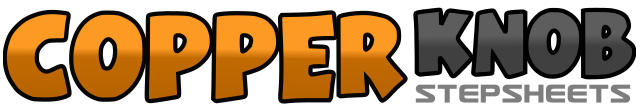 .......Count:64Wall:4Level:Phrased Intermediate.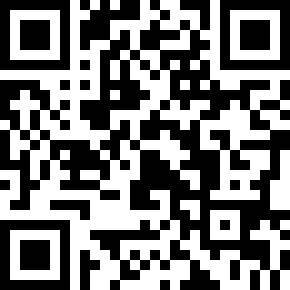 Choreographer:Ruben Luna (USA) & Michael Diven (USA) - August 2014Ruben Luna (USA) & Michael Diven (USA) - August 2014Ruben Luna (USA) & Michael Diven (USA) - August 2014Ruben Luna (USA) & Michael Diven (USA) - August 2014Ruben Luna (USA) & Michael Diven (USA) - August 2014.Music:All About That Bass - Meghan TrainorAll About That Bass - Meghan TrainorAll About That Bass - Meghan TrainorAll About That Bass - Meghan TrainorAll About That Bass - Meghan Trainor........1Step left foot to left side2&3Rock right foot behind left foot, recover weight back to left foot, step right foot to right side4Cross step left over right5-6Step right foot to right, hold&7-8Step left ball of foot behind right, 1/4 turn right step right forward, step left forward (3:00)1-2Rock forward on right foot, recover back to left3&4Pivot ½ turn right while bumping hips right, left, right (weight on right foot) (9:00)5&6Step left back turning ½ turn right bumping hips left, right, left (weight on left foot)(3:00)7&8Step right foot back, step left foot next to right, step left foot forward1-2Rock forward on left foot, recover back to right foot3&4Step back on left foot, step right next to left, step back on left foot5-6Rock back on right foot, recover back to left foot7-8Step forward on right foot, pivot ½ turn left (weight ends on left foot) (9:00)1&2Kick right foot forward, step right foot next to left, point left toe to left side3&4Kick left foot forward, step left foot next to right, point right toe to right side5-6Cross step right over left foot, step left slightly back&7-8Pivot ¼ turn right stepping right foot to right side, pivot ¼ turn right stepping left foot to left side, cross step right over left (3:00)1Step left foot to left side2-3Cross rock right foot over left foot, recover weight back to left foot4&5Step right foot to right side, step left foot next to right, step right foot to right side6-7Cross rock left foot over right, recover weight back to right foot8&1Step left foot to left side, step right foot next to left, pivot ¼ turn left stepping left foot forward (3:00)2-3Rock forward on right foot, recover weight back to left foot4&5Step right foot back, lock left in front of right, step right foot back6-7Rock back on left foot, recover weight back to right foot8&1Step left foot forward, lock right foot behind left, step forward on left foot2-3Step forward on right foot, pivot ¼ turn left (weight ends on left foot) (12:00)4&5Cross step right over left, step left foot to left side, cross step right over left6-7Rock left foot to left side, recover back to right8&1Step left foot behind right, step right foot to right side, cross step left over right2-3Touch right toe to right side, pivot ¼ turn right (weight ends on left foot) (3:00)4&5Step back on right foot, step left foot next to right, step right foot slightly forward6-7Step forward with left, 1/2 pivot turn right weight on right (9:00)8&Step left to left side, step right next to left